Publicado en  el 12/08/2014 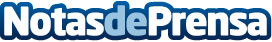 Estreno de ‘Coriolano’, de William Shakespeare, en el Festival de MéridaDel 13 al 17 de agosto el Festival Internacional de Teatro Clásico de Mérida acoge el estreno de ‘Coriolano’, de William Shakespeare, en una coproducción del Festival y Aran Dramática a partir de la versión de Fermín Cabal y bajo la dirección de Eugenio Amaya.Datos de contacto:Nota de prensa publicada en: https://www.notasdeprensa.es/estreno-de-coriolano-de-william-shakespeare-en_1 Categorias: Artes Escénicas http://www.notasdeprensa.es